 V2 – FarbmischungMaterialien:	Farbfolie in den Farben: Cyan, Gelb, Magenta, Rot, Grün, Blau; OverheadprojektorDurchführung:	Es wird die Cyan-, Gelbe- und Magenta-Farbfolie überlappend auf den Overheadprojektor gelegt. Ebenfalls wird die Rote-, Grüne und Blaue-Farbfolie überlappend übereinander gelegt.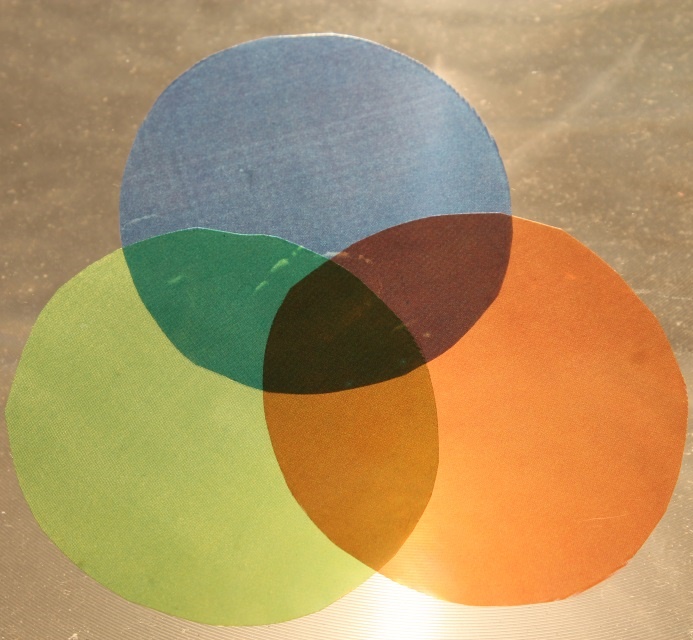 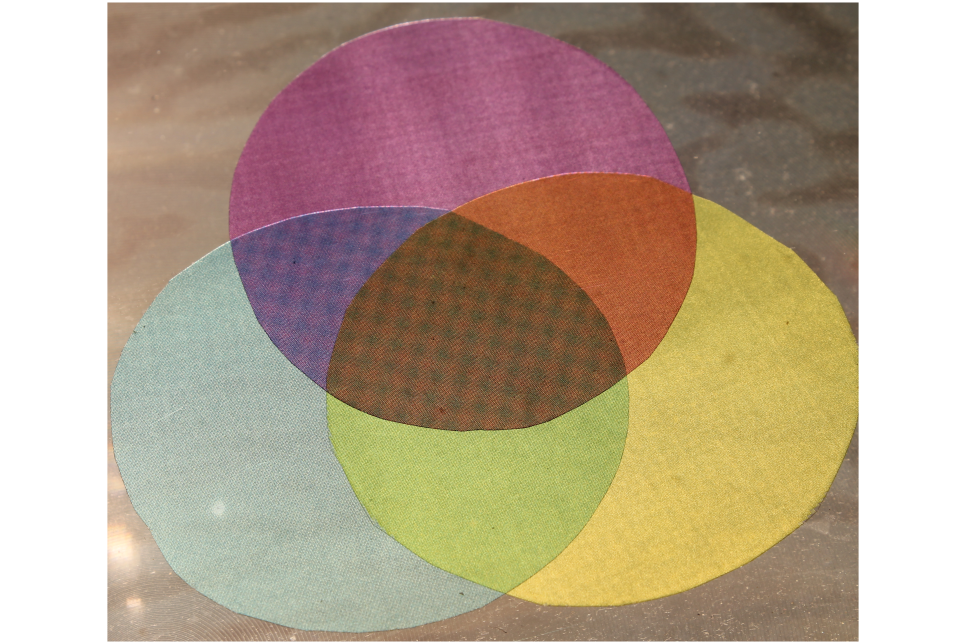 Abbildung 3  Überlagerung der Farbfolie: Cyan, Magenta, GelbBeobachtung:	An den Überlappungsstellen sieht man die Mischfarbe.Cyan + Gelb Grün			Grün + Rot  Braun	Gelb + Magenta  Rot			Rot + Blau  Violett	Magenta + Cyan  Blau		Blau + Grün  Dunkelgrün	Magenta + Cyan + Gelb Schwarz	Grün + Blau + Rot SchwarzDeutung:	Das Überlagern (Mischen) verschiedener Lichtfarben heißt Farbaddition.Literatur:	G. Ganz, U. Pietrzyk, K. Scheinder, C. Willmer-Klummpp, Prisma Kompakt – Naturwissenschaften, Klett, 2007, S. 169.